UNIVERSIDAD CENTRAL DE VENEZUELA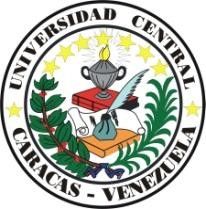 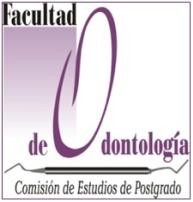 FACULTAD DE ODONTOLOGÍACOMISIÓN DE ESTUDIOS DE POSTGRADO                                                               Convocatoria 2023Recaudos para las Maestrías Escolarizadas y EspecialidadesLos documentos deben ser consignados en una carpeta marrón tamaño oficio, la cual estará etiquetada en su portada con los siguientes datos del aspirante:Nombres y ApellidosCédula de IdentidadPrograma al que aspiraSe deberán archivar los documentos que se detallan a continuación, utilizando separadores.Planilla de preinscripción, la cual deberá completar y anexar foto tipo carnetBaremo 2023Planilla de Evaluación de credenciales 2023Fotocopia de la cédula de identidad ampliadaCopia fondo negro del título (Deberá presentar el original)Notas Certificadas, original y copiaPromedio y puesto de promoción original y copia, en caso de ser una universidad extranjera deberá consignar constancia de escala de calificacionesCurriculum Vitae, incluir fotocopia de las credenciales y presentar originalesDos cartas de recomendación por profesores relacionados al área que está aspirandoCertificación de ingresos y balance personal, visado, firmado y sellado por un contador públicoConstancia de compromiso de pagoSolvencia del Colegio de Odontólogos Nacional y RegionalConstancia o certificación de aprobación del idioma Inglés Instrumental, expedido por una Universidad Nacional.Cancelar el arancel correspondiente en la caja ubicada en la planta baja de la Facultad de Odontología UCV (El monto a cancelar le será informado en la oficina de la Comisión de Estudios de Postgrado)Deberá llevar impresa dos planillas de consignación de documentosTodos los recaudos exigidos deben ser consignados en el lapso comprendido entre el 10 de julio de 2023 hasta el 22 de septiembre de 2023, en la Oficina de la Comisión de Estudios de Postgrado, ubicada en el piso 6 de la Facultad de Odontología de la Universidad Central de Venezuela, de Lunes a Viernes, en el horario comprendido entre 8:30am y 2:00 pmNota: Las planillas que se señalan, se anexan a continuación.PLANILLA DE CONSIGNACIÓN DE DOCUMENTOS AÑO 2023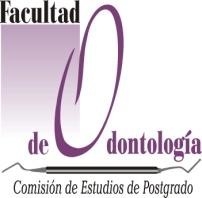 Universidad Central de Venezuela Facultad de Odontología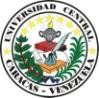 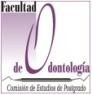 Comisión de Estudios de PostgradoPlanilla de Preinscripción Maestrías Escolarizadas y Especialidades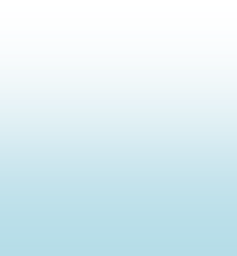 Especialización □Maestría □DATOS PERSONALESDATOS ACADÉMICOSMarque con una X si es:En caso de vivir en el interior del país o en el exterior, por favor indicar nombre y teléfono de una persona de contacto en Caracas que lo pueda representar en caso de la necesidad de establecer contacto con Usted.UNIVERSIDAD CENTRAL DE VENEZUELA FACULTAD DE ODONTOLOGIA COMISION DE ESTUDIOS DE POSTGRADO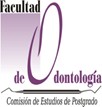 UNIVERSIDAD CENTRAL DE VENEZUELA FACULTAD DE ODONTOLOGIA COMISION DE ESTUDIOS DE POSTGRADOPLANILLA DE VALORACIÓN DE CREDENCIALES 2023Esta planilla debe ser llenada y firmada por el aspirante. Será utilizada como guía para la asignación de puntaje por la Comisión de Postgrado.Apellidos:	Nombres:	CI    	Curso de postgrado al que aspira:    	Promedio simple aprobatorio (sobre la base a 20 puntos) promedio:Escala de evaluación:	0-20	Otra:	Puntos:Puesto de promoción:	Número de graduandos:	Puntos:	 	 1er cuarto: 10pts; 2do cuarto: 7,5 pts; 3er cuarto: 5pts; ato cuarto: 2,5 ptsVº Bº ComisiónSi	No	Año	Universidad     	Actividad Docente. cSe valorará el escalafón y dedicación actual (Máximo 5 puntos)Docente temporal, Colaboradores o Profesionales en Actividades de Docencia-Extensión (0,50 pts por cada año, máximo 1punto):     	 Universidad	Fecha de ingresoInstructor por concurso 2pts; Asistente 3pts; Agregado 4pts; Asociado-titular 5pts		Puntos: Universidad	 	  Fecha de ingreso Preparadorpor curso (máximo 1punto):			Puntos:Universidad	 	  Fecha de ingresoVº Bº ComisiónEstudios de Postgrado Universitario aprobados. .(Máximo 9 pts.)Especialización 3 pts; Maestría 4 pts; Doctorado 5 pts.Postgrado	 		Puntos:	 Universidad	 	  Duración     		Postgrado	 		  Puntos:	 Universidad	 	  Duración     		Postgrado	 		  Puntos:	 Universidad	 	  Duración     		Vº Bº ComisiónEstudios no conducentes a títulos académicos, realizados en instituciones universitarias o por sociedades científicas debidamente reconocidas. (Máximo 9 pts.)Estudios no conducentes a títulos académicos, evaluados, afines con la especialidad.Duraciónmínima 80 hrs. 1 pto cada uno (máximo 3 puntos).Curso no conducente a título académico, evaluado, NO afín con la especialidad. Duración mínima 80 horas 0,50 puntos. (máximo 0.50 pts).Asistencia a Cursos no evaluados, afines con la especialidad.Se tomarán en cuenta aquellos cursos con un mínimo de 6 horas de duración, siempre que sean afines a cada área, previamente establecido por cada Comité Académico. 0,25 puntos cada uno (máximo 3,5).Asistencia a cursos comunes. Se considerarán cursos comunes todos aquellos, con duración mínima de 20 horas, cuyos contenidos se consideren meritorios para el desarrollo profesional del aspirante (Bioética, Metodología de la Investigación, Bioseguridad, Primeros Auxilios, Gerencia en Salud y similares) 1 punto cada uno (Máximo 2pts).Trabajos Científicos (Máximo 11pts).Publicaciones en Revistas, indexadas y/o Arbitradas. 1punto c/u (máximo 3 puntos).Poster presentados en jornadas o Congresos. (Cada trabajo se valorará una sola vez. Debe consignar copia del certificado de presentación del trabajo, 0,50 puntos c/u (máximo 2 puntos).Temas libres, presentaciones orales, presentados en Jornadas o Congresos. (Cada trabajo se valorará una sola vez. Debe consignar copia del certificado de presentación) 0,75 puntos c/u (máximo 3 puntos).Conferencias, Cursos dictados, avalados por instituciones gremiales o educativas. (Cada Conferencia se valorará una sola vez. Para ser valorado debe consignar copia del certificado de presentación, 1 punto c/u (máximo 2 puntos).Capítulos de Libros. (Para ser valorado debe consignar copia del capítulo, de la portada y tabla de contenidos del libro) 1 punto.Menciones honoríficas, premios Académicos otorgados por Universidades (Summa Cum Laude 3pts y Magna Cum Laude 2 pts; Premio Facultad 2pts). Ordenes emitidas Instituciones o Premios Estudiantiles aprobados por el Consejo de Facultad respectivo y Sociedades Científicas 0,50 puntos c/u (máximo 6,50 puntos).Actividad de Representación Estudiantil, Gremial, Instituciones Públicas (Máximo 2pts).Representación Estudiantil. 0,5 puntos por un año ininterrumpido (máximo 0.50 puntos).Representación Gremial, Deportiva y Directiva de Sociedades Científicas. 0,5 puntos por un año ininterrumpido (máximo 0.50 pts).Postulación por institución pública, convenios interinstitucionales. Se requiere original de constancia de trabajo que indique el cargo que desempeña y el tiempo de servicio, así como comunicación del jefe inmediato que avale la postulación (Máximo 1 punto).Total de puntos otorgados por credencialesJLL/vmFecha:Apellidos:Apellidos:Nombres:Nombres:Preinscripción al PostgradoEspecialización	MaestríaNombre del Postgrado:Nombre del Postgrado:Nombre del Postgrado:Universidad de Origen:Universidad de Origen:Universidad de Origen:Universidad de Origen:DocumentosConsignado1.- Fotocopia de la Cédula de Identidad ampliada2.- Titulo (Presentar Original y entregar copia fondo negro)3.- Notas Certificadas. Original y Copia4.- Promedio y Puesto de Promoción. Original y Copia5.- Currículum Vitae (presentar credenciales originales y entregar copias)6.- Cartas de recomendación (2)7.- Certificación de ingresos y balance personal8.- Constancia de compromiso de pago9.- Solvencias de los Colegios de Odontólogos10.- Constancia o certificado de aprobación del Idioma Inglés instrumental, expedidopor una Universidad Nacional11.- Fotografía (1)ReceptorAspiranteApellidos:Apellidos:Nombres:Nombres:Nombres:CI: V □ E □ Pasaporte □NºEdad:Fecha de Nacimiento:Fecha de Nacimiento:Estado Civil:Dirección de habitación:Dirección de habitación:Dirección de habitación:Dirección de habitación:Teléfono Particular:Celular:Celular:Correo Electrónico:Correo Electrónico:Dirección Profesional:Dirección Profesional:Dirección Profesional:Teléfono Profesional:Teléfono Profesional:Título Obtenido:Fecha:País:En la Universidad:En la Universidad:En la Universidad:Colaborador Docente □	Instructor por concurso □	Profesor Asociado □Docente Temporal □	Profesor Asistente □	Profesor Titular □Docente Contratado □	Profesor Agregado □Colaborador Docente □	Instructor por concurso □	Profesor Asociado □Docente Temporal □	Profesor Asistente □	Profesor Titular □Docente Contratado □	Profesor Agregado □Institución:Año de Egreso:Nombres y Apellidos:Teléfono:Nombre y ApellidoCédula de IdentidadCurso de Postgrado al que aspira1Valoración de credenciales Académicas y ProfesionalesValoración de credenciales Académicas y ProfesionalesValoración de credenciales Académicas y Profesionales1.1 Promedio simple aprobatorio: (hasta un máximo de 20 puntos)1.1 Promedio simple aprobatorio: (hasta un máximo de 20 puntos)1.1 Promedio simple aprobatorio: (hasta un máximo de 20 puntos)1.2 Puesto de Promoción:	Número de graduandos:	1ͬͤcuarto: 10 pts; 2 ͩcͦ  uarto: 7,5 pts; 3 ͬͤcuarto: 5 pts; 4 ͦͭcuarto:  2,5 pts.1.2 Puesto de Promoción:	Número de graduandos:	1ͬͤcuarto: 10 pts; 2 ͩcͦ  uarto: 7,5 pts; 3 ͬͤcuarto: 5 pts; 4 ͦͭcuarto:  2,5 pts.1.2 Puesto de Promoción:	Número de graduandos:	1ͬͤcuarto: 10 pts; 2 ͩcͦ  uarto: 7,5 pts; 3 ͬͤcuarto: 5 pts; 4 ͦͭcuarto:  2,5 pts.1.3 Valoración de credenciales (hasta 42,5 pts.)1.3 Valoración de credenciales (hasta 42,5 pts.)1.3 Valoración de credenciales (hasta 42,5 pts.)2Prueba de conocimiento generalesLa calificación del examen es sobre 5 puntosPrueba de conocimiento generalesLa calificación del examen es sobre 5 puntosPrueba de conocimiento generalesLa calificación del examen es sobre 5 puntos3Entrevista con el Comité Académico del Curso. (hasta un máximo de 17,5 pts)Entrevista con el Comité Académico del Curso. (hasta un máximo de 17,5 pts)Entrevista con el Comité Académico del Curso. (hasta un máximo de 17,5 pts)4Prueba psicométrica. (Valoración 5 pts.) Resultado:  	Prueba psicométrica. (Valoración 5 pts.) Resultado:  	Prueba psicométrica. (Valoración 5 pts.) Resultado:  	TotalTotalTotalComité Académico:Comité Académico:Por la Comisión de Postgrado:Fecha:Fecha:Curso Nº 2 		Puntos:      	Universidad 	  Carga Horaria    	Curso Nº 3 		Puntos:      	Universidad 	  Carga Horaria    	Vº Bº ComisiónCurso Nº 1 		Puntos:      	Universidad 	  Carga Horaria    	Vº Bº ComisiónCurso Nº 1Puntos:Universidad 	  Carga Horaria    	 	  Carga Horaria    	 	  Carga Horaria    	Curso Nº 2Puntos:Universidad 	  Carga Horaria    	 	  Carga Horaria    	 	  Carga Horaria    	Curso Nº 3Puntos:Universidad 	  Carga Horaria    	 	  Carga Horaria    	 	  Carga Horaria    	Curso Nº 4Puntos:Universidad 	  Carga Horaria    	 	  Carga Horaria    	 	  Carga Horaria    	Curso Nº 6Puntos:Universidad 	  Carga Horaria    	 	  Carga Horaria    	 	  Carga Horaria    	Curso Nº 7Puntos:Universidad 	  Carga Horaria    	 	  Carga Horaria    	 	  Carga Horaria    	Curso Nº 8Puntos:Universidad 	  Carga Horaria    	 	  Carga Horaria    	 	  Carga Horaria    	Curso Nº 9Puntos:Universidad 	  Carga Horaria    	 	  Carga Horaria    	 	  Carga Horaria    	Curso Nº 10Puntos:Universidad 	  Carga Horaria    	 	  Carga Horaria    	 	  Carga Horaria    	Curso Nº 11Puntos:Universidad 	  Carga Horaria    	 	  Carga Horaria    	 	  Carga Horaria    	Curso Nº 12Puntos:Universidad 	  Carga Horaria    	 	  Carga Horaria    	 	  Carga Horaria    	Curso Nº 13Puntos:Universidad 	  Carga Horaria    	 	  Carga Horaria    	 	  Carga Horaria    	Curso Nº 14Puntos:Universidad 	  Carga Horaria    	 	  Carga Horaria    	 	  Carga Horaria    	Vº Bº ComisiónVº Bº ComisiónVº Bº ComisiónCurso Nº 1 		Puntos:      	Universidad 	  Carga Horaria    	Curso Nº 2 		Puntos:      	Universidad 	  Carga Horaria    	Vº Bº ComisiónTítulo	 	Revista    	Año     	Puntos:    	Título	 	Revista    	Año     	Puntos:    	Título	 	Revista    	Año     	Puntos:Vº Bº ComisiónVº Bº ComisiónPoster 1 Título	 	Poster 1 Título	 	Poster 1 Título	 	Congreso    	Año     	Puntos:    	Poster 2 Título	 	Poster 2 Título	 	Poster 2 Título	 	Congreso    	Año     	Puntos:    	Poster 3 Título	 	Poster 3 Título	 	Poster 3 Título	 	Congreso    	Año     	Puntos:    	Poster 4 Título	 	Poster 4 Título	 	Poster 4 Título	 	Congreso    	Año     	Puntos:Vº Bº ComisiónVº Bº ComisiónTema 1 Título	 	Tema 1 Título	 	Tema 1 Título	 	Congreso    	Año     	Puntos:    	Tema 2 Título	 	Tema 2 Título	 	Tema 2 Título	 	Congreso    	Año     	Puntos:    	Tema 3 Título	 	Tema 3 Título	 	Tema 3 Título	 	Congreso    	Año     	Puntos:    	Tema 4 Título	 	Tema 4 Título	 	Tema 4 Título	 	Congreso    	Año     	Puntos:Vº Bº ComisiónVº Bº ComisiónConferencia	 	Conferencia	 	Conferencia	 	Congreso    	Año     	Puntos:    	Conferencia	 	Conferencia	 	Conferencia	 	Congreso    	Año     	Puntos:Vº Bº ComisiónVº Bº ComisiónTítulo del Capitulo   	Título del Capitulo   	Título del Capitulo   	Libro    	Año     	Puntos:Vº Bº ComisiónVº Bº ComisiónMención	 	Mención	 	Mención	 	Institución Otorgante     	Año     	Puntos:    	Mención	 	Mención	 	Mención	 	Institución Otorgante    	Año     	Puntos:    	Premio	 	Premio	 	Premio	 	Institución Otorgante    	Año     	Puntos:    	Premio	 	Premio	 	Premio	 	Institución Otorgante    	Año     	Puntos:    	Premio	 	Premio	 	Premio	 	Institución Otorgante    	Año     	Puntos:    	Premio	 	Premio	 	Premio	 	Institución Otorgante    	Año     	Puntos:Vº Bº ComisiónVº Bº ComisiónCargo Estudiantil  	Universidad   	Año     	Puntos:   	Cargo Gremial	 	Institución   	Año     	Puntos:   	Institución Postulante	Institución Postulante	Institución Postulante	Universidad    	Año     	Puntos:    	Jefe responsable de la postulaciónVº Bº ComisiónVº Bº ComisiónVº Bº ComisiónTotal de puntos otorgados por credencialesTotal de puntos otorgados por credencialesFirma delaspiranteFechaPor la Comisión dePostgradoFirma del profesorFechaPor el Comité AcadémicoFirma del profesorFecha